专家A：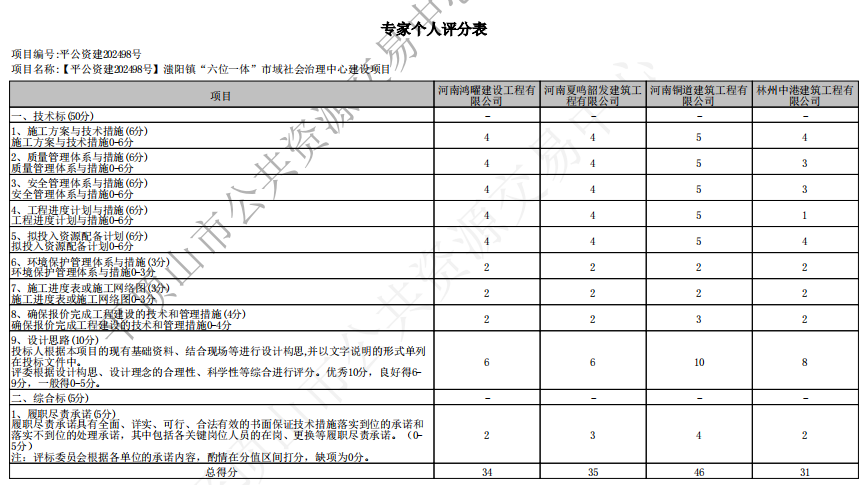 专家B：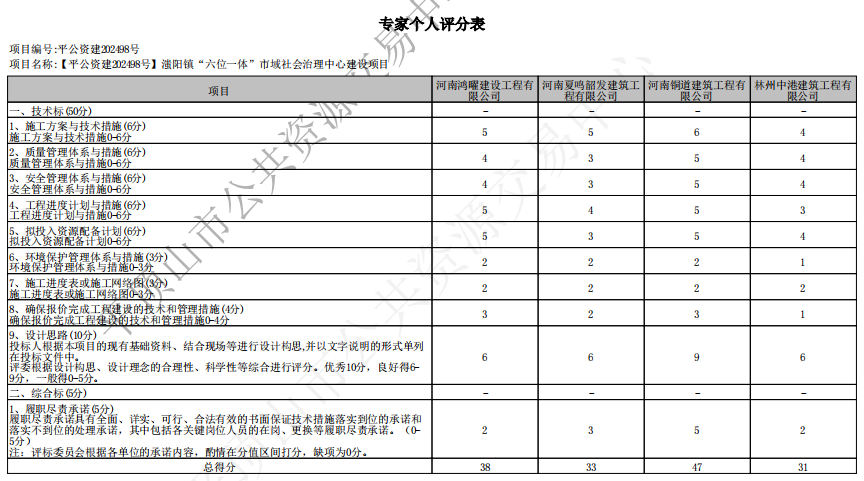 专家C: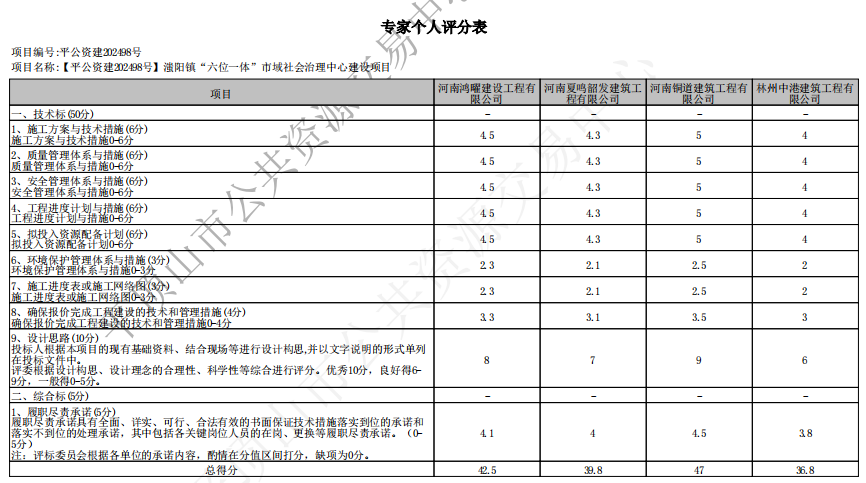 专家D: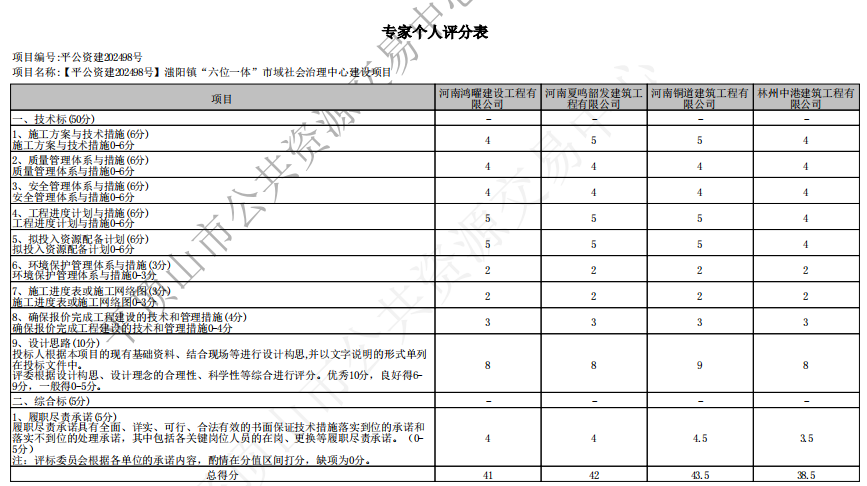 专家E: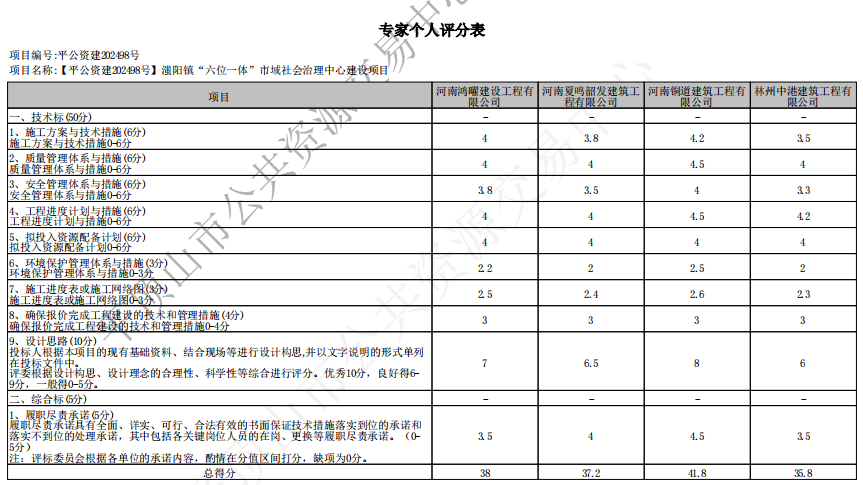 